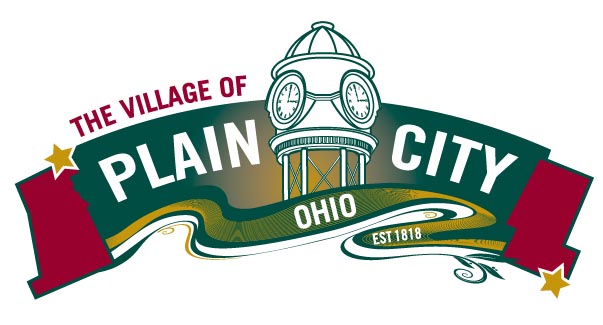 COUNCIL MEETINGCommittee Members:   Eli Abrams, Justin Giaimo, Katie Khoury, Polly Seum, Kathryn Harriman    Chair:  Eli Abrams	                        Vice Chair:  Polly Seum                    Council Liaison: Frank Reed                                         Parks & Recreation Director:   Linda Granger         Parks & Recreation Assistant:   Denton KittsCall to OrderApprovals		Minutes from October 11, 2022Director’s ReportFall FestVeterans Day CeremonyChristmas Under the ClockCamping softwareRecreation Planning 2023Volunteer programOld BusinessParks & Rec Vision Plan & CIPNew Business Adjourn